潍坊市建筑业协会关于开展公益网络课程的通知各县市区办事处、有关会员单位：新型冠状病毒感染的肺炎疫情牵动着每个人的心，因近期新型冠状病毒疫情形势严峻，我们深知企业不易，潍坊市建筑业协会将用自己的实际行动回馈行业、回馈社会、服务广大会员单位，切实减轻会员的经济负担。在保障公共健康安全的前提下，全国人民万众一心，各方齐力，纷纷贡献出自己的一份力量共同抗击疫情。疫情当前，在家学习就是为国做贡献。今天我们响应号召，支持全面在家学习，共同抗疫！协会积极发挥桥梁纽带和综合资源优势，与环球网校这一国内知名专业机构联合拓展网络教育资源，免费推出了工程、财经，医卫、职称四大类93个考前学习培训课程，拟参加相关证书考试或技能的会员单位技术人员可自主选择学习，所列课程完全免费。各会员企业可扫描下方二维码，根据实际需求选择所学课程后激活，课程自动开通，课程有效期至考试结束。附件：网课可选课程列表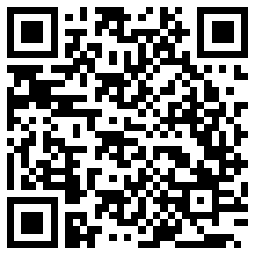 联系人:陈玉华       联系电话：15966198806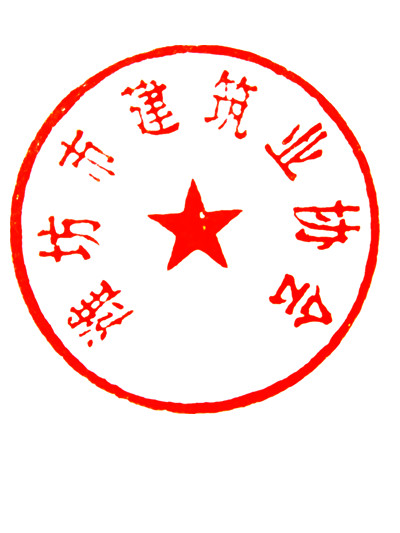 潍坊市建筑业协会                                  2020年1月18日附件本次网课可选课程列表序号项目名称套餐名称1考研项目2021-MBA\MPA\MEM\MPAcc精华基础班2注会项目2020年注册会计师-考霸通关套餐（全科）3中级经济师2020中级财税-全科4中级经济师2020中级工商-全科5中级经济师2020中级金融-全科6中级经济师2020中级人力-全科7中级经济师2020中级财税-单科8中级经济师2020中级金融-单科9中级经济师2020中级工商-单科10中级经济师2020中级经济基础-单科11中级经济师2020中级人力-单科12教师资格2020年教师资格-中学系统精讲班13教师资格2020年教师资格-小学系统精讲班14教师资格2020年教师资格-幼儿园系统精讲班15环境影响环境影响评价师备考课程 16一级消防工程师2020一级消防备考课程17安全工程师中级注册安全工程师备考课程 18心理防疫口罩远离疫情-呵护心理健康成长课19二级造价师2020二级造价企业专享-安装20二级造价师2020二级造价企业专享-土建21二级造价师2020二级造价企业专享-管理22一级造价工程师2020一级造价企业专享-安装23一级造价工程师2020一级造价企业专享-土建24一级造价工程师2020一级造价企业专享-案例25一级造价工程师2020一级造价企业专享-计价26一级造价工程师2020一级造价企业专享-管理27银行从业2020银行从业资格法律法规+个人理财-全科28银行从业2020个人理财29银行从业2020法律法规与综合能力30证券从业2020证券从业资格考试-全科31证券从业2020金融市场基础知识32证券从业2020证券市场基本法律法规33期货从业2020期货从业资格-全科34期货从业2020期货及衍生品基础35期货从业2020期货法律法规汇编36基金从业2020基金从业资格考试-法律法规+私募股权37基金从业2020基金从业资格考试-法律法规+证券投资38基金从业2020私募股权投资基金基础知识39基金从业2020基金法律法规、职业道德与业务规范40基金从业2020证券投资基金基础知识41一级建造师2020一建企业专享-水利42一级建造师2020一建企业专享-机电43一级建造师2020一建企业专享-建筑44一级建造师2020一建企业专享-市政45一级建造师2020一建企业专享-法规46一级建造师2020一建企业专享-管理47一级建造师2020一建企业专享-经济48二级建造师2020二建企业专享-水利49二级建造师2020二建企业专享-公路50二级建造师2020二建企业专享-市政51二级建造师2020二建企业专享-机电52二级建造师2020二建企业专享-建筑53二级建造师2020二建企业专享-法规54二级建造师2020二建企业专享-管理55一级造价工程师2020一级造价企业专享-安装（全科）56一级造价工程师2020一级造价企业专享-土建（全科）57二级造价工程师2020二级造价企业专享-土建（全科）58二级造价工程师2020二级造价企业专享-安装（全科）59一级建造师2020一级建造企业专享-公路（全科）60二级建造师2020二级建造企业专享-水利（全科）61一级建造师2020一级建造企业专享-水利（全科）62二级建造师2020二级建造企业专享-公路（全科）63一级建造师2020一级建造企业专享-机电（全科）64一级建造师2020一级建造企业专享-建筑（全科）65二级建造师2020二级建造企业专享-市政（全科）66二级建造师2020二级建造企业专享-机电（全科）67一级建造师2020一级建造企业专享-市政（全科）68二级建造师2020二级建造企业专享-建筑（全科）69监理工程师监理全科考点强化班70咨询工程师咨询全科考点强化班71房地产估价师房地产估价师全科真题班72一级建筑师一级建筑师3科作图习题班73二级工程师二级建筑师全科习题班74城乡规划师全城乡规划师全科真题班75工程师类公共工程师类公共基础真题班76初级会计2020年初级会计职称-入学精华班77中级会计2020年中级会计职称-超值通关班78职场技能14天小白理财训练营79职场技能零基础晋升艺术达人 10堂课画出惊艳朋友圈的水彩画80职场技能你的最后一堂职场Word课程81职场技能你的最后一堂职场PPT课程82职场技能你的最后一堂职场Excel课程83医卫2020年健康管理师-超值精品课84BIMBIM工程师幼儿园项目案例85BIMBIM工程师高层住宅项目案例86BIMBIM工程师钢结构项目案例87BIMBIM工程师服务中心项目案例88BIMBIM工程师管综调整项目案例89人力资源管理师2020年一级人力资源师套餐90人力资源管理师2020年二级人力资源师套餐91人力资源管理师2020年三级人力资源师套餐92人力资源管理师2020年四级人力资源师套餐93导游资格2020年导游资格套餐